FORMAL COMPLAINTS - REQUEST FOR REVIEW FORMThis form may be completed electronically or handwritten (please use additional pages as required)For assistance with completion of this form, please contact the Student Services team, Student’s Union, or the Assistant Registrar (Quality and Governance).YOU MUST ENSURE YOU APPEND THE ORIGINAL COMPLAINT FORM AND THE FORMAL RESPONSE Completed forms should be returned, marked CONFIDENTIAL, along with all documentary evidence, to:Director of Operations and Business Enterprise, Trinity Laban Conservatoire of Music and Dance, Old Royal Naval College, Greenwich, SE10 9JF or by email to: j.peel@trinitylaban.ac.ukwho will acknowledge receipt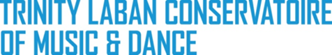 For staff use onlyFor staff use onlyREF:REF:1. Personal Details1. Personal Details1. Personal Details1. Personal DetailsName:Name:Telephone Number:Telephone Number:Please tick the ground/s upon which you are requesting a review:Please tick the ground/s upon which you are requesting a review:Please tick the ground/s upon which you are requesting a review:Please tick the ground/s upon which you are requesting a review:Challenge to findings of factSignificant new evidenceProcedure implemented improperlyDetails of any new evidenceDetails of any new evidenceDetails of any new evidenceDetails of any new evidencePlease state why you do not consider the outcome of the formal complaint process to be satisfactory.Please state why you do not consider the outcome of the formal complaint process to be satisfactory.Please state why you do not consider the outcome of the formal complaint process to be satisfactory.Please state why you do not consider the outcome of the formal complaint process to be satisfactory.Signed:Date:Signed:Date:Signed:Date:Signed:Date: